蓝宝星球技术服务费开票操作手册预存款充值只可查看和打印电子收据，使用预存款进行预约、申报、删除任务等实际产生了的费用，及购买月卡，可以提交开票。开票规则：开票企业可随时于平台申请开票；每月15日前的开票申请将于当月完成开票，15日后的开票申请次月完成开票；20日至25日开放取票，28日前反馈发票异常。票务处理流程：1.设置票务处理人（默认是付款账号，可选择其他账号）2.设置发票抬头人（能看到所有票务处理人是本账号的，若子账号付款的，需要主账号设置发票抬头人的，子账号需要在票务处理人中将票务处理人设置为主账号）3.生成发票账单（能看到所有发票抬头人是本账号的）注：票务处理人和发票抬头人的选择项是在客户关系设置里设置的。票务处理人默认为付款账号，若需要由别的账号来处理账单的票务信息，则可在设置票务处理人中更改票务处理人。手机端操作如下：登录蓝宝星球，首页点击“票务处理”。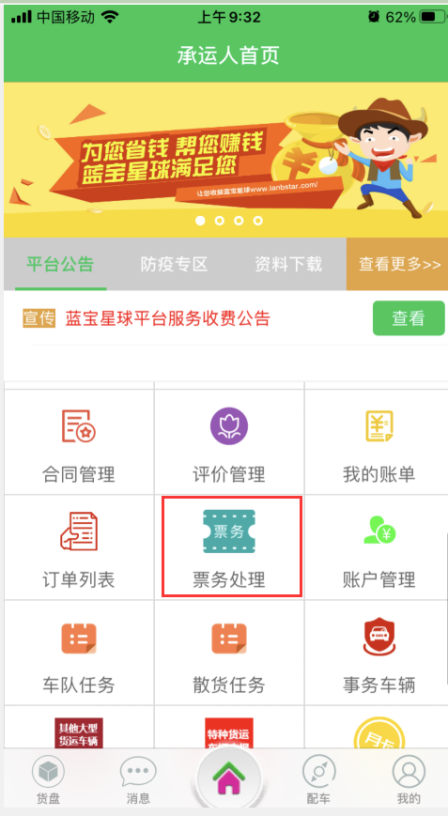 二、设置票务处理人（未设置发票抬头人之前，可修改票务处理人）1.点击“设置票务处理人”。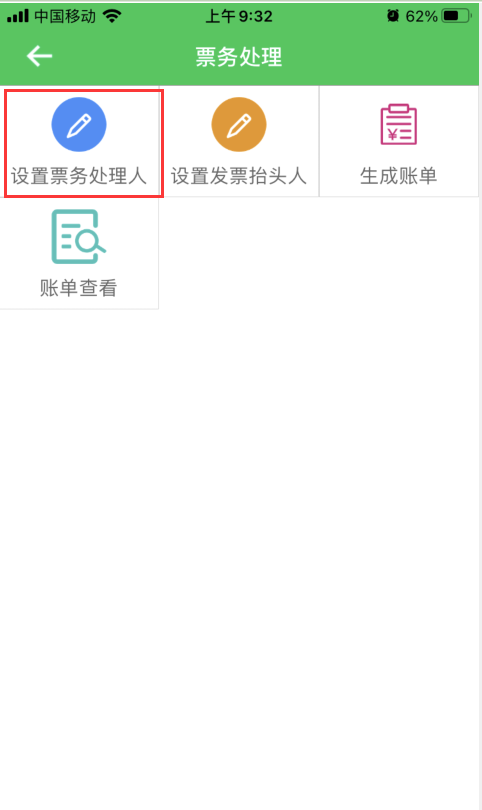 2.全选——设置票务处理人——确定。（已完结的订单才可以开票）。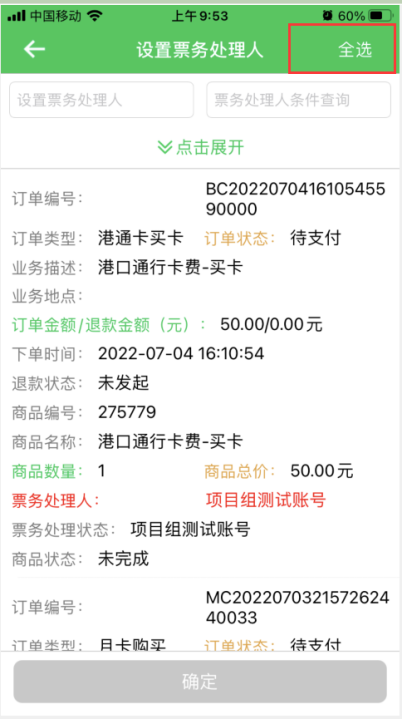 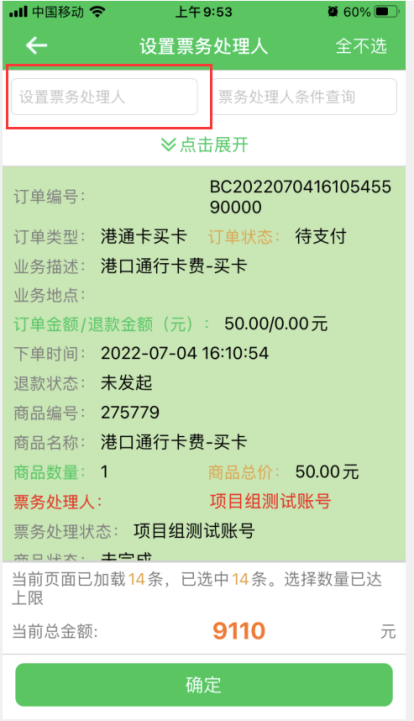 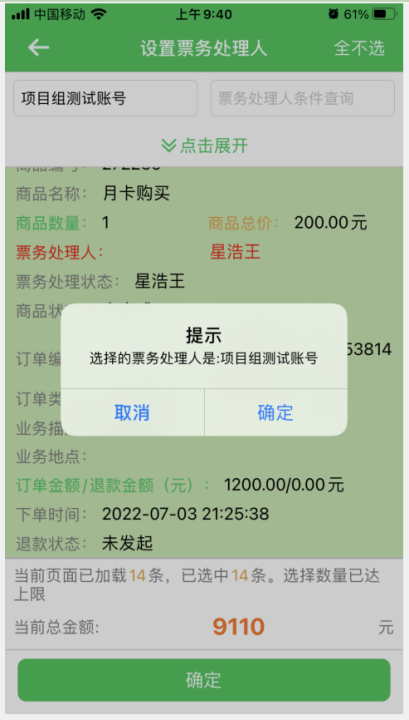 三、设置发票抬头人（账单确认之前，可以修改发票抬头人）1.点击“设置发票抬头人”。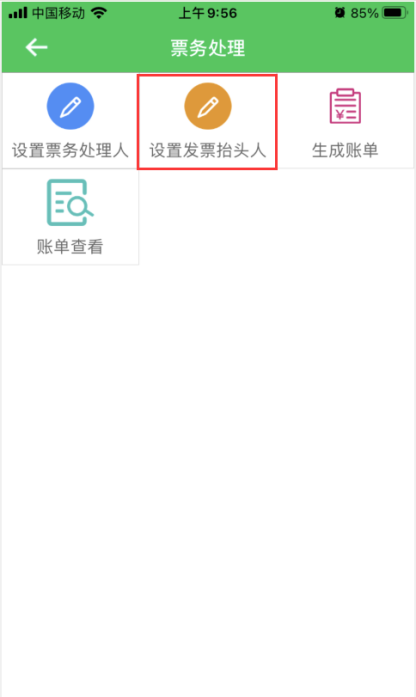 2.点击“＋”——全选——选择发票抬头人。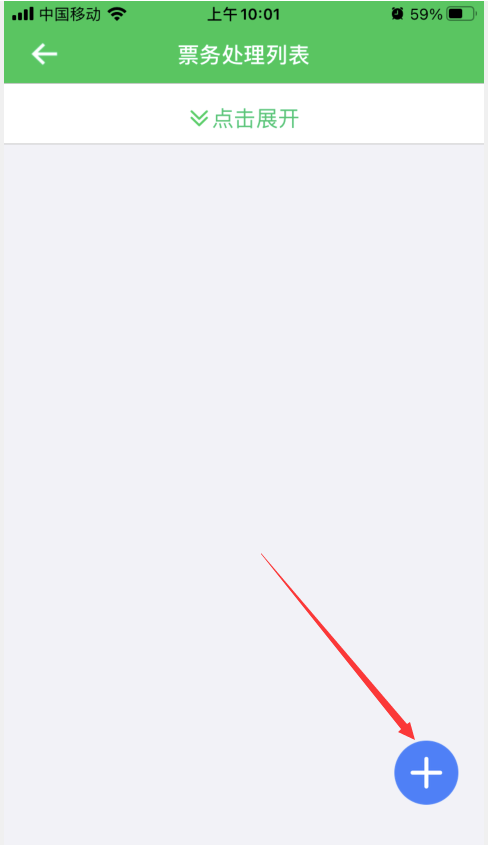 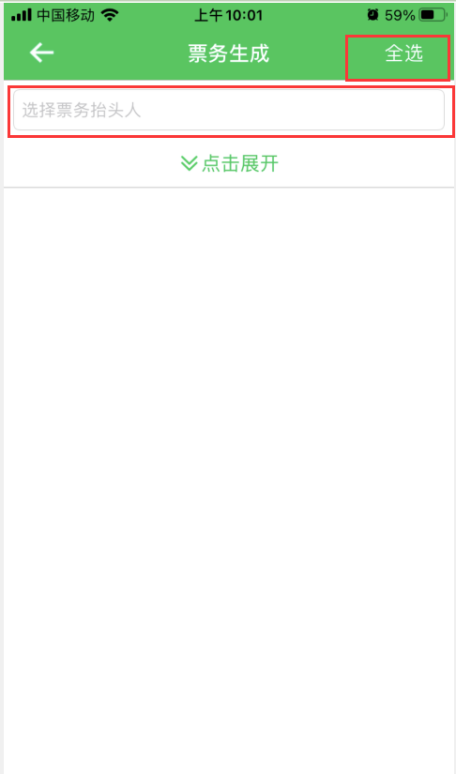 四、生成账单1.点击“生成账单”。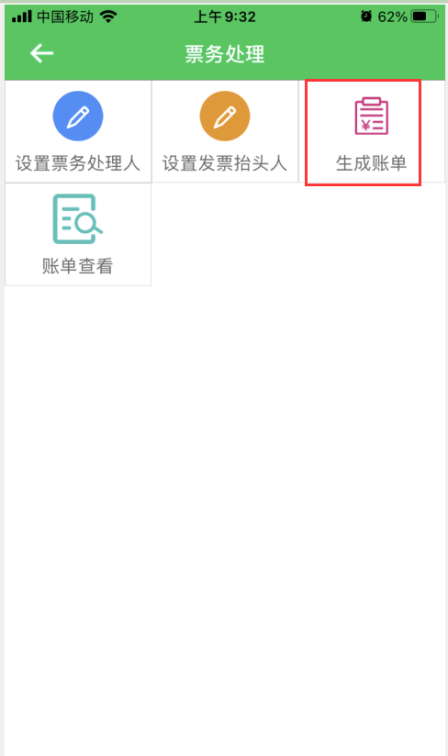 2.订单列表中分为未确认订单和已确认订单。①未确认订单需要进行确认②已确认订单可以生成账单，已生成账单的不可以再次生成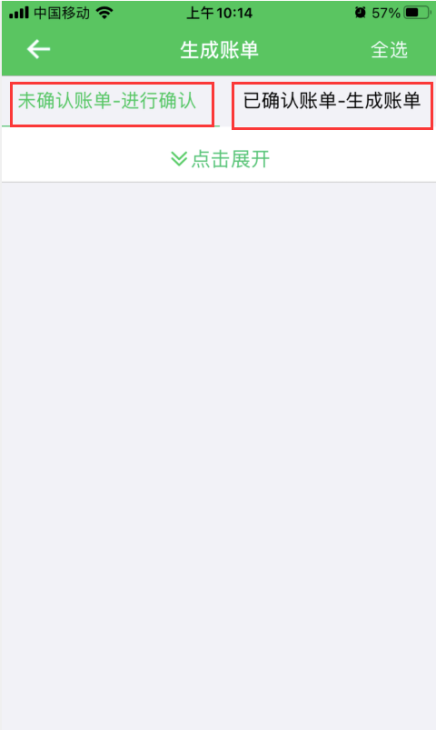 五、账单查看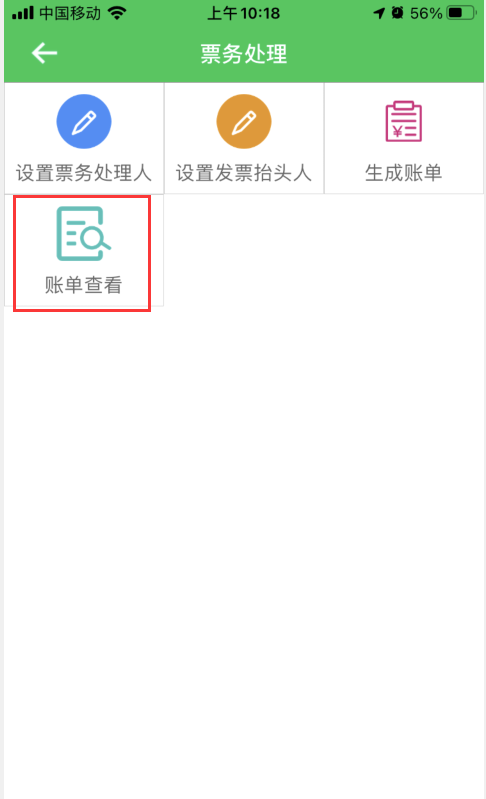 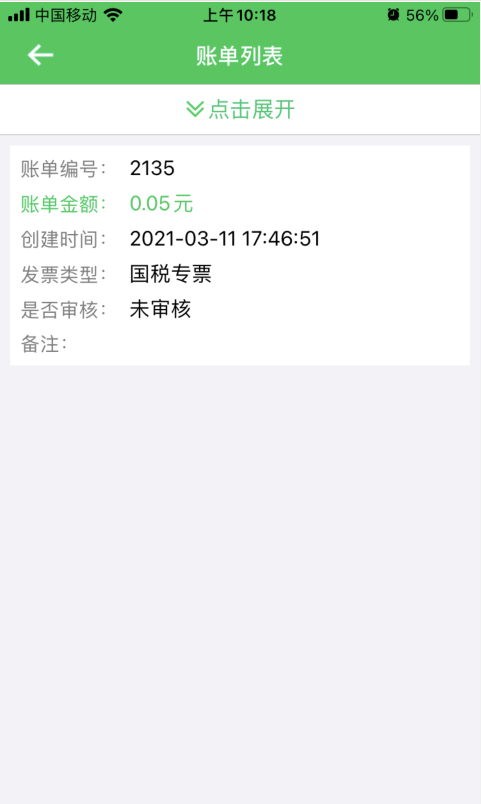 六、添加开票信息①首页点击“账户管理”。②填写账户信息后点击“新增账户”。③提交后，右上角显示是否已审核，未审核状态可修改和删除信息。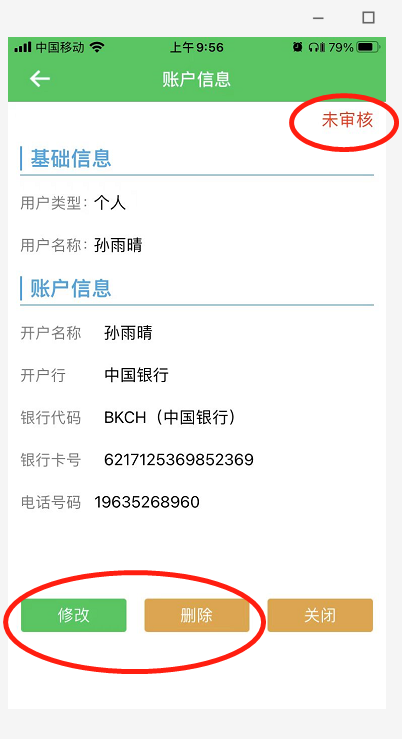 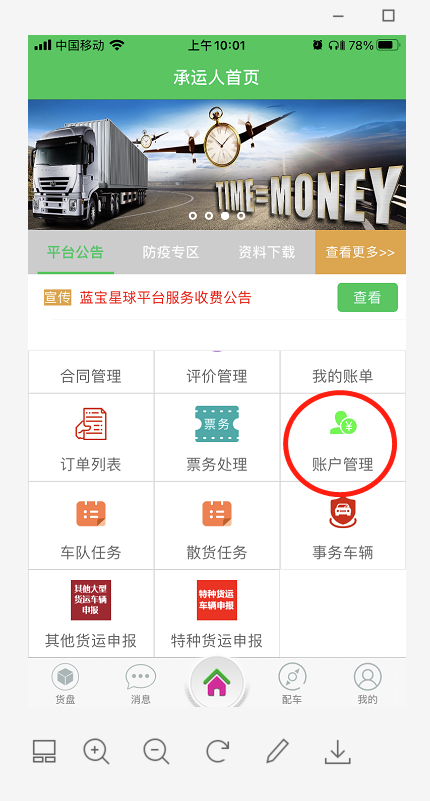 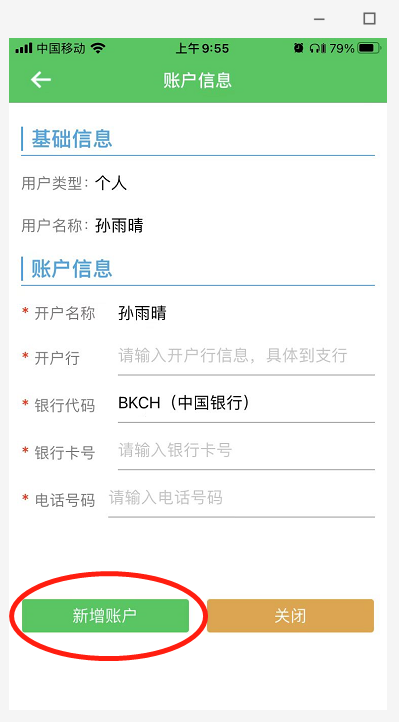 七、关系客户设置系统默认付款账号为发票处理人和发票抬头人，如需选择其他账号，需要先添加关系客户。操作如下：①点击首页“我的”——“客户管理”——“关系客户”——“添加”——“查询”——点击“＋”。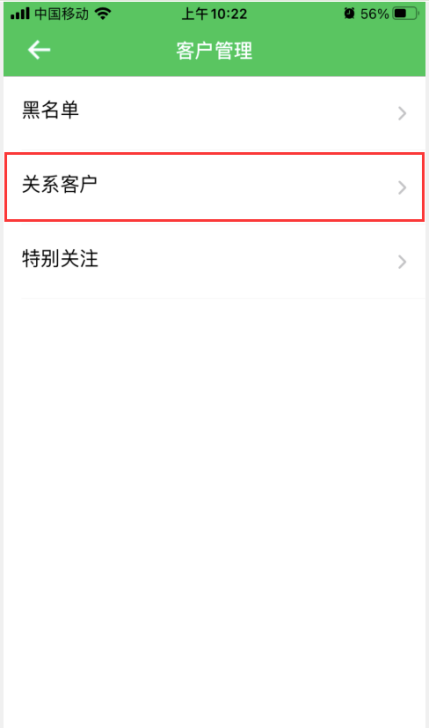 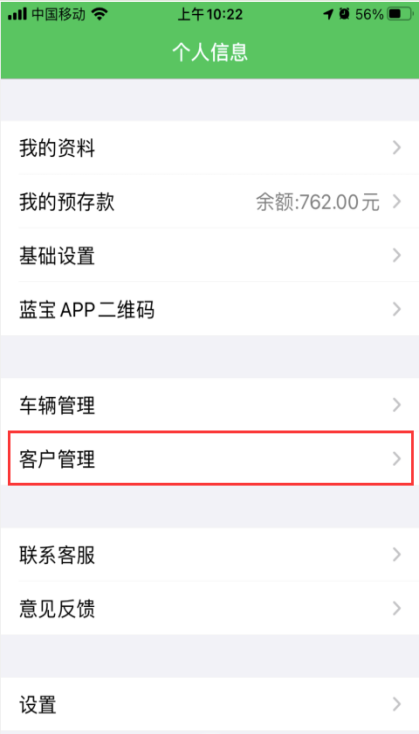 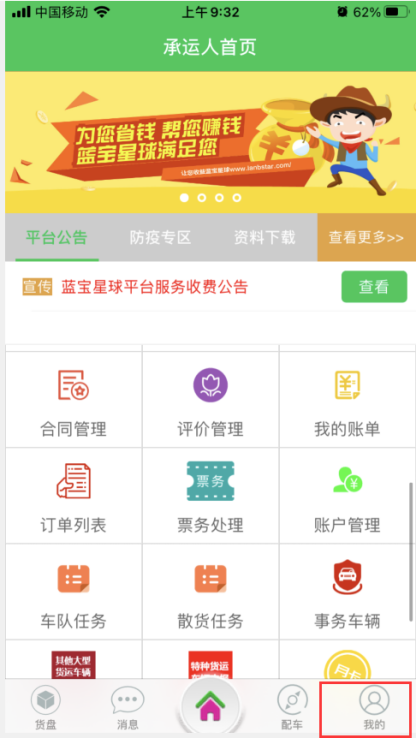 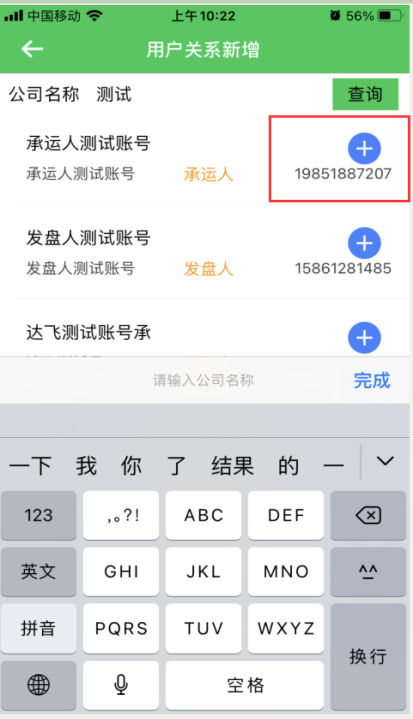 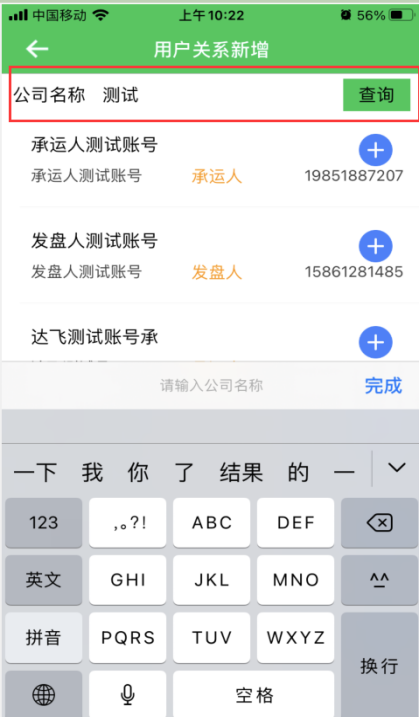 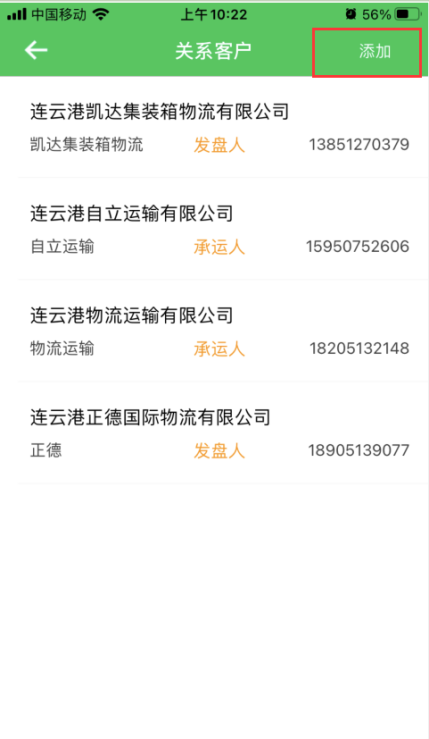 网页端操作如下：一、设置发票处理人①我的蓝宝——设置票务处理人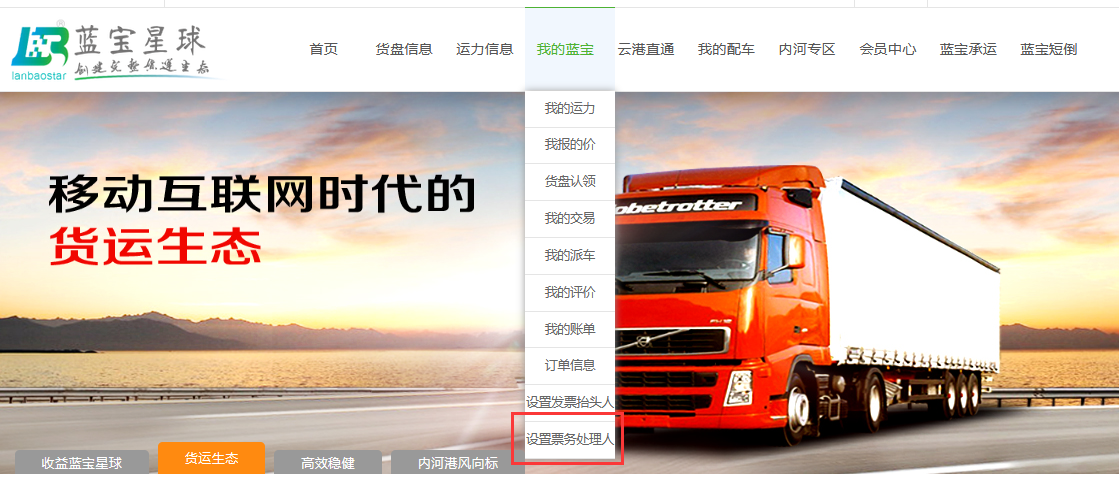 ②选择订单——修改票务处理人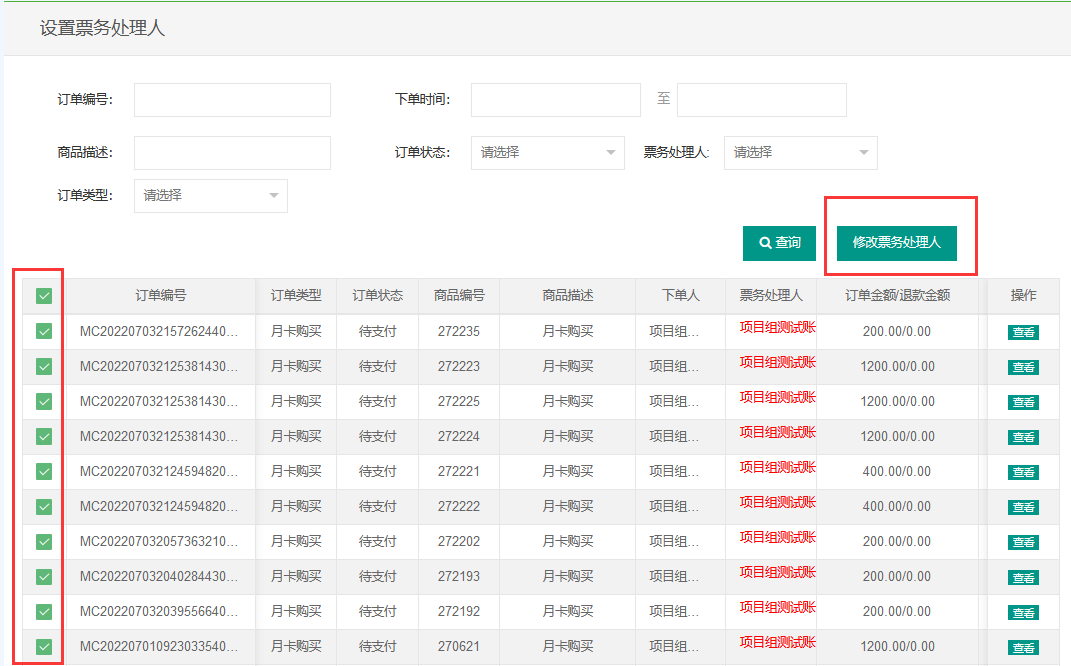 ③选择票务处理人——确定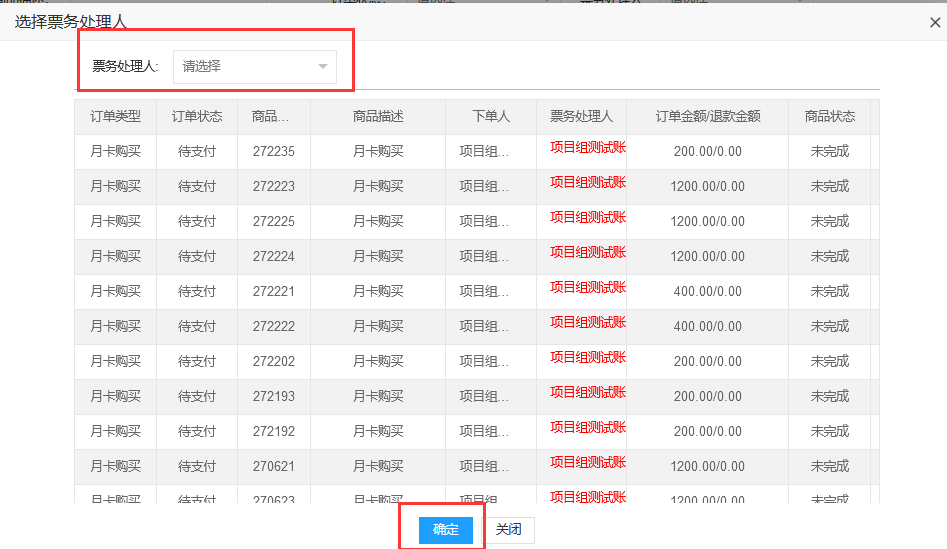 二、设置发票抬头人①我的蓝宝——设置发票处理人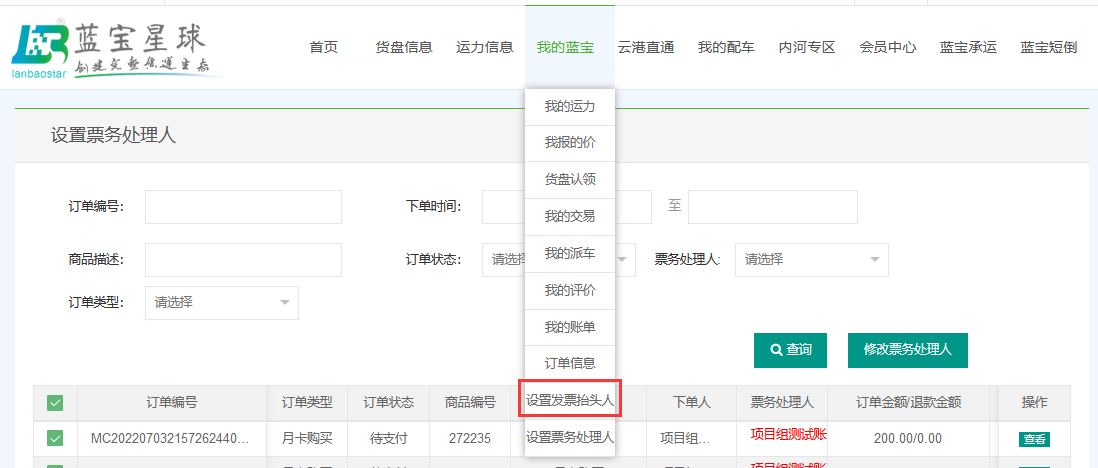 ②新增——选择开票方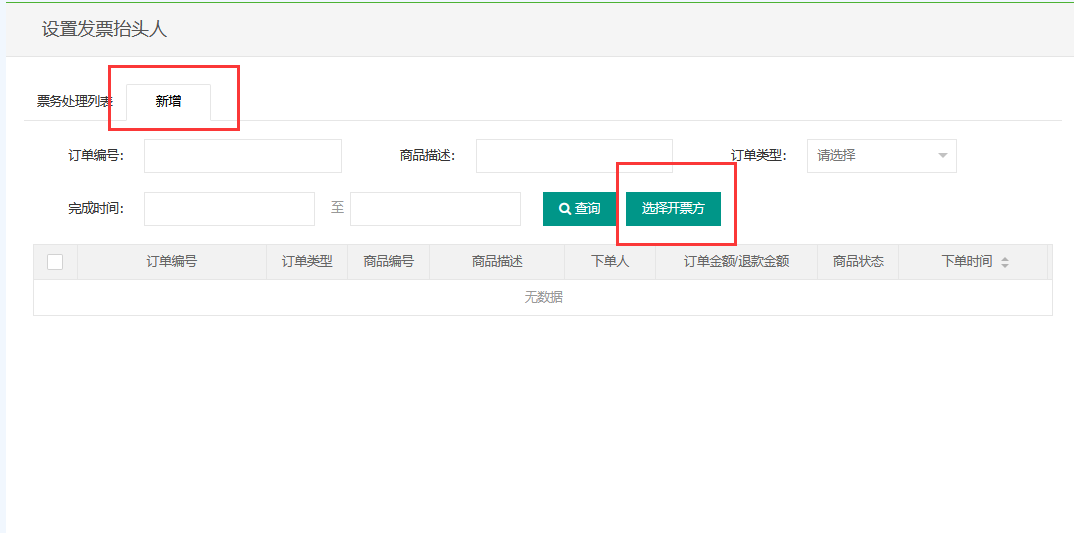 三、生成账单①云港直通——开票申请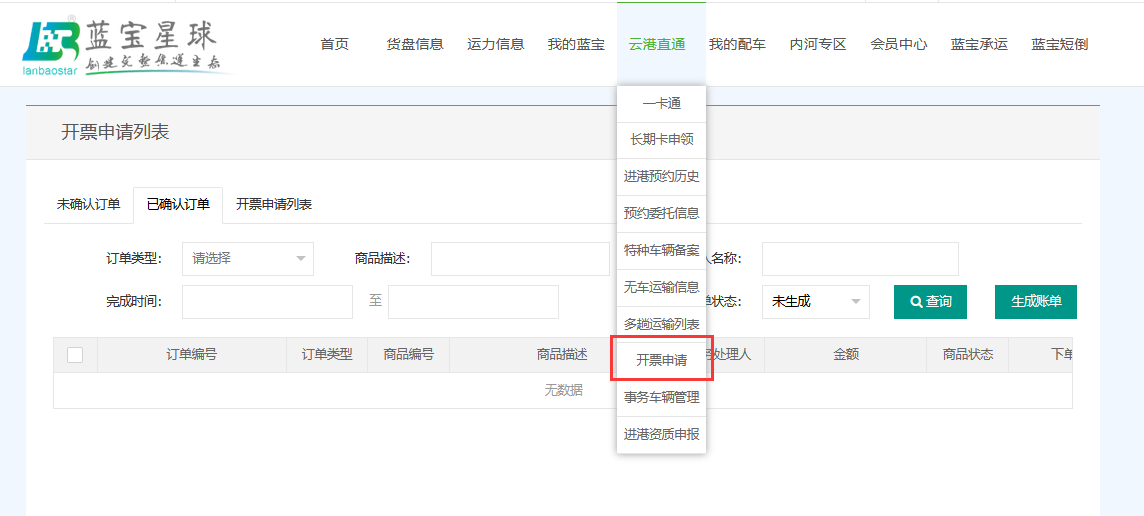 ②未确认订单——确认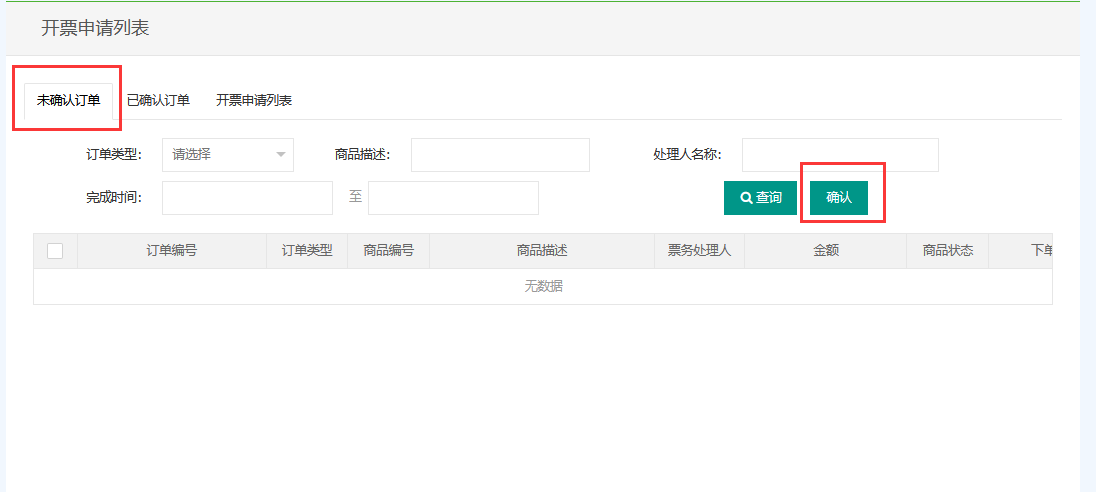 ③已确认订单——生成账单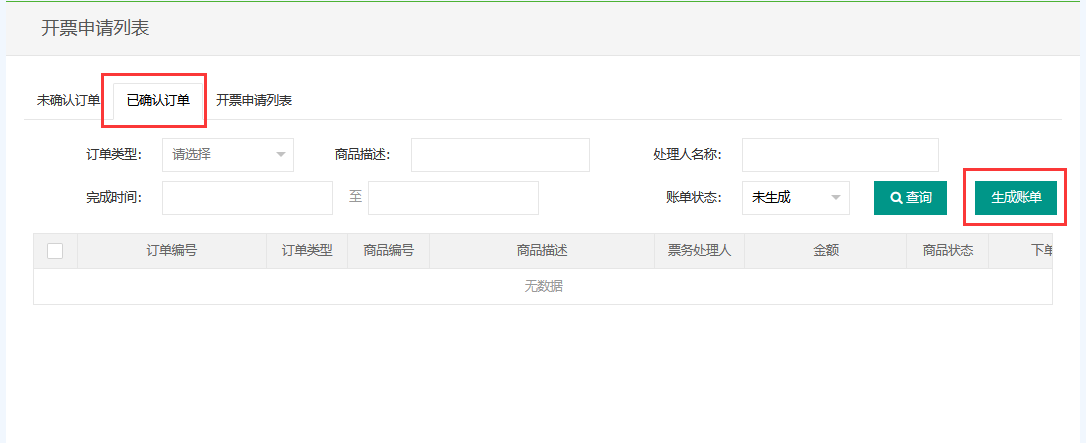 ④开票申请查看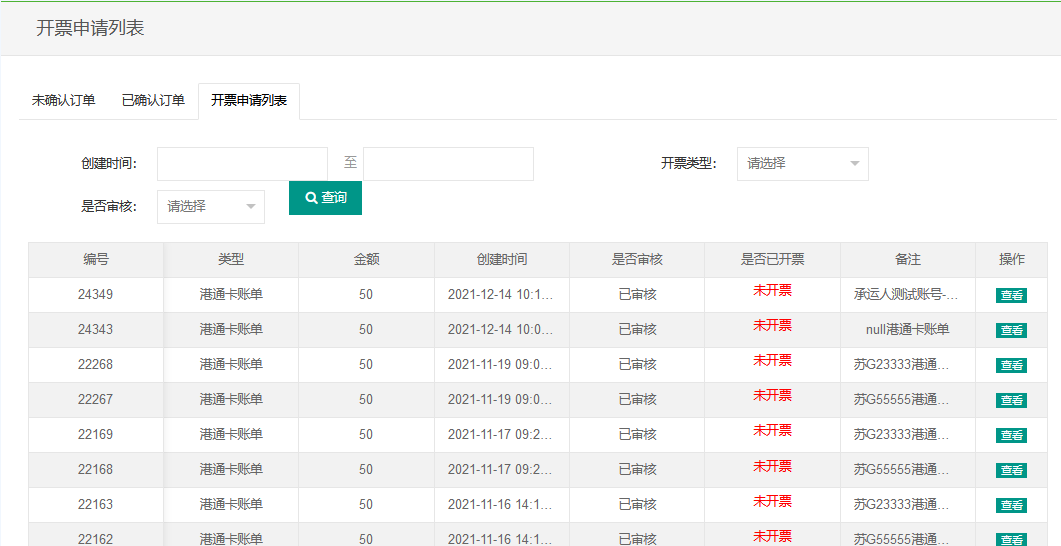 四、添加开票信息①会员中心——银行账户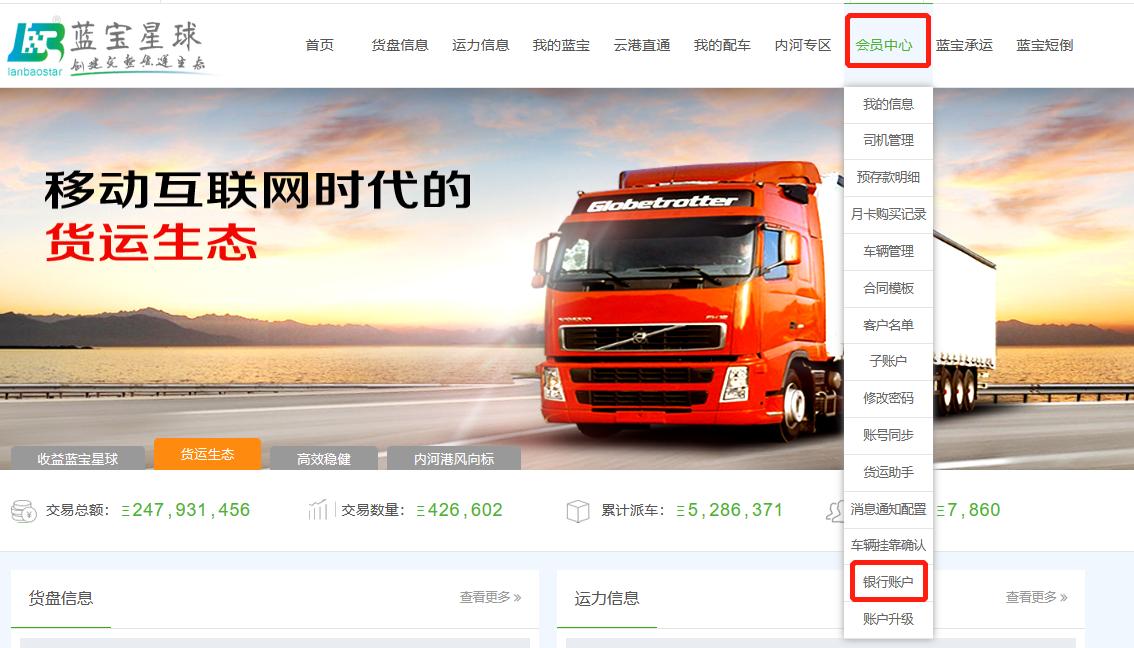 ②填写完信息后，点击“确认”。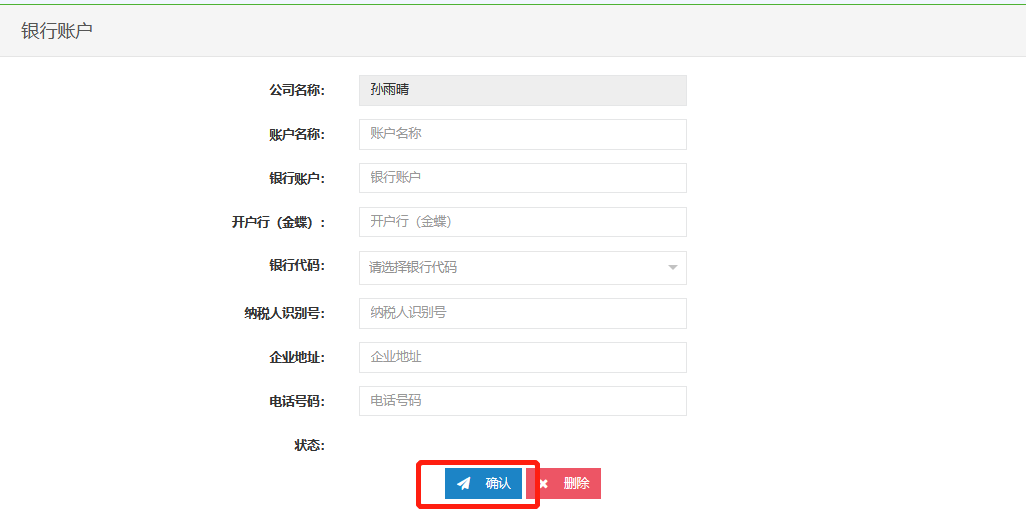 ③未审核的信息，可以直接修改并再次点击“确认”。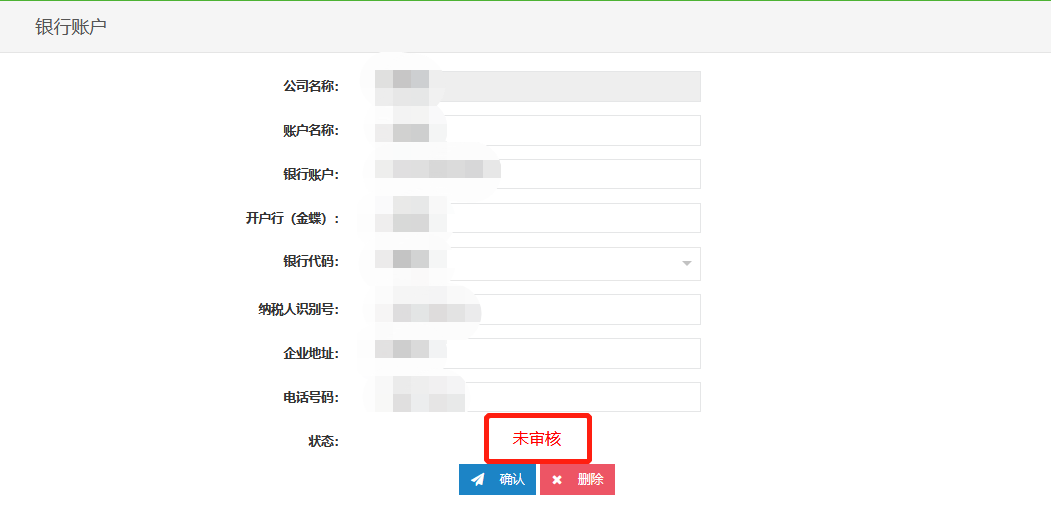 